Year 4 Reading Medium Term PlanYear 4 Reading Medium Term PlanYear 4 Reading Medium Term Plan	Autumn 1 – The Lion, The Witch and The Wardrobe (C.S.Lewis)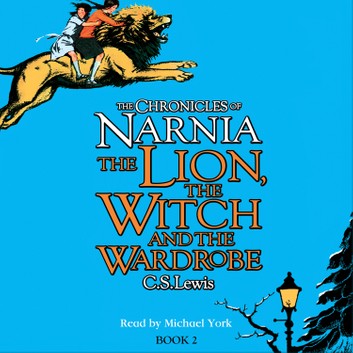 	Autumn 1 – The Lion, The Witch and The Wardrobe (C.S.Lewis)	Autumn 1 – The Lion, The Witch and The Wardrobe (C.S.Lewis)SkillsObjectives(Word Reading)What should be seen in the classroom?Phonics and decodingTo use phonic knowledge to decode quickly and accurately (may still need support to read longer unknown words).To apply knowledge of root words and prefixes, including in-, im-, il-, ir-, dis-, mis-, un-, re-, sub-, inter-, super-, anti- and auto- to begin to read aloud.*To apply knowledge of root words and suffixes/word endings, including -ation,-ly, -ous, -ture, -sure, -sion,-tion, -ssion and -cian, to begin to read aloud.** These are detailed in the word lists within the spelling appendix to the national curriculum (English Appendix 1). Teachers should refer to these to exemplify the words that pupils should be able to read as well as spell-  Daily individual reading for some/phonics intervention (if needed)- Differentiated groups for Guided Reading, whereby any child below their reading age is having intervention, and where children above expected are being moved on. Book banded books (including non-fiction) used to maintain word reading skills and for teacher to promote basic comprehension skills.- Word Walls recording key vocabulary that has been clarified and needs to ‘stick’- Links to weekly spelling focus- Daily Story TimeCommon Exception Words/ HFWTo read Y3/4 common exception words.-  Daily individual reading for some/phonics intervention (if needed)- Differentiated groups for Guided Reading, whereby any child below their reading age is having intervention, and where children above expected are being moved on. Book banded books (including non-fiction) used to maintain word reading skills and for teacher to promote basic comprehension skills.- Word Walls recording key vocabulary that has been clarified and needs to ‘stick’- Links to weekly spelling focus- Daily Story TimeFluencyAt this stage, teaching comprehension skills should be taking precedence over teaching word reading and fluency specifically. Any focus on word reading should support the development of vocabulary.-  Daily individual reading for some/phonics intervention (if needed)- Differentiated groups for Guided Reading, whereby any child below their reading age is having intervention, and where children above expected are being moved on. Book banded books (including non-fiction) used to maintain word reading skills and for teacher to promote basic comprehension skills.- Word Walls recording key vocabulary that has been clarified and needs to ‘stick’- Links to weekly spelling focus- Daily Story TimeSkillsObjectivesWhat should be seen in the classroom?Understanding and correcting inaccuraciesTo check that the text makes sense to them, discussing their understanding and explaining the meaning of words in context. To ask questions to improve their understanding of a text. - Daily individual reading  (TA supported)- Daily Story Time - Use of Bug Club (for fluency and/or mastery sessions)- Twice weekly fluency sessions (banded books including non-fiction/mastery text focusing on word reading skills)- 3 Whole class Reading Mastery lessons per week, with teachers working with a focus group to develop skills - Teacher supporting Core Text with supplementary texts to provide opportunities to compare and contrast where possible.- Working Walls recording key discussion points and sentence stems- Think Aloud approach – ‘It makes me think that…’ ‘When I look at this image, I see…’ ‘When I read that sentence/word, I imagine…’- Retelling of stories/poems orally and performances of plays they have readConnecting and becoming familiar with textsTo increase their familiarity with a wide range of books, including fairy stories, myths and legends, and retelling some of these orally. To identify themes and conventions in a wide range of books.To listen to and discussing a wide range of fiction, poetry, plays, non-fiction and reference books or textbooks. To read books that are structured in different ways and reading for a range of purposes.To participate in discussion about both books that are read to them and those they can read for themselves, taking turns and listening to what others say.- Daily individual reading  (TA supported)- Daily Story Time - Use of Bug Club (for fluency and/or mastery sessions)- Twice weekly fluency sessions (banded books including non-fiction/mastery text focusing on word reading skills)- 3 Whole class Reading Mastery lessons per week, with teachers working with a focus group to develop skills - Teacher supporting Core Text with supplementary texts to provide opportunities to compare and contrast where possible.- Working Walls recording key discussion points and sentence stems- Think Aloud approach – ‘It makes me think that…’ ‘When I look at this image, I see…’ ‘When I read that sentence/word, I imagine…’- Retelling of stories/poems orally and performances of plays they have readNon FictionTo retrieve and record information from non-fiction texts.- Daily individual reading  (TA supported)- Daily Story Time - Use of Bug Club (for fluency and/or mastery sessions)- Twice weekly fluency sessions (banded books including non-fiction/mastery text focusing on word reading skills)- 3 Whole class Reading Mastery lessons per week, with teachers working with a focus group to develop skills - Teacher supporting Core Text with supplementary texts to provide opportunities to compare and contrast where possible.- Working Walls recording key discussion points and sentence stems- Think Aloud approach – ‘It makes me think that…’ ‘When I look at this image, I see…’ ‘When I read that sentence/word, I imagine…’- Retelling of stories/poems orally and performances of plays they have readPoetry and PerformanceTo prepare poems and play scripts to read aloud and to perform, showing understanding through intonation, tone, volume and action. To recognise some different forms of poetry.- Daily individual reading  (TA supported)- Daily Story Time - Use of Bug Club (for fluency and/or mastery sessions)- Twice weekly fluency sessions (banded books including non-fiction/mastery text focusing on word reading skills)- 3 Whole class Reading Mastery lessons per week, with teachers working with a focus group to develop skills - Teacher supporting Core Text with supplementary texts to provide opportunities to compare and contrast where possible.- Working Walls recording key discussion points and sentence stems- Think Aloud approach – ‘It makes me think that…’ ‘When I look at this image, I see…’ ‘When I read that sentence/word, I imagine…’- Retelling of stories/poems orally and performances of plays they have readSkills (focused task in books)Comprehension (VIPERS)In books:One task in books based on applying skill being taughtOne independent task in books applying VIPERS skillsQuestion Stems(Task examples for books)Week 1 VocabularyTo use dictionaries to check the meaning of words. What do the words ...... and ...... suggest about the character, setting and mood? Which word tells you that....? Which keyword tells you about the character/setting/mood? Find one word in the text which means...... Find and highlight the word that is closest in meaning to.......  Find a word or phrase which shows/suggests that.......Week 2 InferenceTo ask and answer questions appropriately, including inference questions based on characters’ feelings, thoughts and motives.Find and copy a group of words which show that...  How do these words make the reader feel? How does this paragraph suggest this?  How do the descriptions of ...... show that they are ........ ?  How can you tell that...... ?  What impression of ...... do you get from these paragraphs?  What voice might these characters use?  What was .... thinking when..... ?  Who is telling the story?Week 3 PredictionTo justify predictions using evidence from the text. From the cover what do you think this text is going to be about?  What is happening now? What happened before this? What will happen after?  What does this paragraph suggest will happen next? What makes you think this?  Do you think the choice of setting will influence how the plot develops?  Do you think... will happen? Yes, no or maybe? Explain your answer using evidence from the text.Week 4ExplanationTo discuss words and phrases that capture the reader’s interest and imagination.  Why is the text arranged in this way?  What structures has the author used?  What is the purpose of this text feature?  Is the use of ..... effective?  The mood of the character changes throughout the text. Find and copy the phrases which show this.  What is the author’s point of view?  What effect does ..... have on the audience?  How does the author engage the reader here?  Which words and phrases did ..... effectively?  Which section was the most interesting/exciting part?  How are these sections linked?Week 5RetrievalTo retrieve and record information from a fiction text.How would you describe this story/text? What genre is it? How do you know?  How did...? How often...?  Who had...? Who is...? Who did....?  What happened to...?  What does.... do?  How ..... is ........?  What can you learn about ...... from this section?  Give one example of......  The story is told from whose perspective?Week 6Sequence/summariseTo  identify main ideas drawn from more than one paragraph and summarise these. Can you number these events 1-5 in the order that they happened?  What happened after .......?  What was the first thing that happened in the story?  Can you summarise in a sentence the opening/middle/end of the story?  In what order do these chapters occur in the story?Year 4 Reading Medium Term PlanYear 4 Reading Medium Term PlanYear 4 Reading Medium Term Plan	Autumn 2 – The Lion, The Witch and The Wardrobe (C.S.Lewis)	Autumn 2 – The Lion, The Witch and The Wardrobe (C.S.Lewis)	Autumn 2 – The Lion, The Witch and The Wardrobe (C.S.Lewis)SkillsObjectives(Word Reading)What should be seen in the classroom?Phonics and decodingTo use phonic knowledge to decode quickly and accurately (may still need support to read longer unknown words).To apply knowledge of root words and prefixes, including in-, im-, il-, ir-, dis-, mis-, un-, re-, sub-, inter-, super-, anti- and auto- to begin to read aloud.*To apply knowledge of root words and suffixes/word endings, including -ation,-ly, -ous, -ture, -sure, -sion,-tion, -ssion and -cian, to begin to read aloud.** These are detailed in the word lists within the spelling appendix to the national curriculum (English Appendix 1). Teachers should refer to these to exemplify the words that pupils should be able to read as well as spell-  Daily individual reading for some/phonics intervention (if needed)- Differentiated groups for Guided Reading, whereby any child below their reading age is having intervention, and where children above expected are being moved on. Book banded books (including non-fiction) used to maintain word reading skills and for teacher to promote basic comprehension skills.- Word Walls recording key vocabulary that has been clarified and needs to ‘stick’- Links to weekly spelling focus- Daily Story TimeCommon Exception Words/ HFWTo read Y3/4 common exception words.-  Daily individual reading for some/phonics intervention (if needed)- Differentiated groups for Guided Reading, whereby any child below their reading age is having intervention, and where children above expected are being moved on. Book banded books (including non-fiction) used to maintain word reading skills and for teacher to promote basic comprehension skills.- Word Walls recording key vocabulary that has been clarified and needs to ‘stick’- Links to weekly spelling focus- Daily Story TimeFluencyAt this stage, teaching comprehension skills should be taking precedence over teaching word reading and fluency specifically. Any focus on word reading should support the development of vocabulary.-  Daily individual reading for some/phonics intervention (if needed)- Differentiated groups for Guided Reading, whereby any child below their reading age is having intervention, and where children above expected are being moved on. Book banded books (including non-fiction) used to maintain word reading skills and for teacher to promote basic comprehension skills.- Word Walls recording key vocabulary that has been clarified and needs to ‘stick’- Links to weekly spelling focus- Daily Story TimeSkillsObjectivesWhat should be seen in the classroom?Understanding and correcting inaccuraciesTo check that the text makes sense to them, discussing their understanding and explaining the meaning of words in context. To ask questions to improve their understanding of a text. - Daily individual reading  (TA supported)- Daily Story Time - Use of Bug Club (for fluency and/or mastery sessions)- Twice weekly fluency sessions (banded books including non-fiction/mastery text focusing on word reading skills)- 3 Whole class Reading Mastery lessons per week, with teachers working with a focus group to develop skills - Teacher supporting Core Text with supplementary texts to provide opportunities to compare and contrast where possible.- Working Walls recording key discussion points and sentence stems- Think Aloud approach – ‘It makes me think that…’ ‘When I look at this image, I see…’ ‘When I read that sentence/word, I imagine…’- Retelling of stories/poems orally and performances of plays they have readConnecting and becoming familiar with textsTo increase their familiarity with a wide range of books, including fairy stories, myths and legends, and retelling some of these orally To identify themes and conventions in a wide range of booksTo listen to and discussing a wide range of fiction, poetry, plays, non-fiction and reference books or textbooks To read books that are structured in different ways and reading for a range of purposes.To participate in discussion about both books that are read to them and those they can read for themselves, taking turns and listening to what others say.- Daily individual reading  (TA supported)- Daily Story Time - Use of Bug Club (for fluency and/or mastery sessions)- Twice weekly fluency sessions (banded books including non-fiction/mastery text focusing on word reading skills)- 3 Whole class Reading Mastery lessons per week, with teachers working with a focus group to develop skills - Teacher supporting Core Text with supplementary texts to provide opportunities to compare and contrast where possible.- Working Walls recording key discussion points and sentence stems- Think Aloud approach – ‘It makes me think that…’ ‘When I look at this image, I see…’ ‘When I read that sentence/word, I imagine…’- Retelling of stories/poems orally and performances of plays they have readNon FictionTo retrieve and record information from non-fiction texts.- Daily individual reading  (TA supported)- Daily Story Time - Use of Bug Club (for fluency and/or mastery sessions)- Twice weekly fluency sessions (banded books including non-fiction/mastery text focusing on word reading skills)- 3 Whole class Reading Mastery lessons per week, with teachers working with a focus group to develop skills - Teacher supporting Core Text with supplementary texts to provide opportunities to compare and contrast where possible.- Working Walls recording key discussion points and sentence stems- Think Aloud approach – ‘It makes me think that…’ ‘When I look at this image, I see…’ ‘When I read that sentence/word, I imagine…’- Retelling of stories/poems orally and performances of plays they have readPoetry and PerformanceTo prepare poems and play scripts to read aloud and to perform, showing understanding through intonation, tone, volume and action. To recognise some different forms of poetry.- Daily individual reading  (TA supported)- Daily Story Time - Use of Bug Club (for fluency and/or mastery sessions)- Twice weekly fluency sessions (banded books including non-fiction/mastery text focusing on word reading skills)- 3 Whole class Reading Mastery lessons per week, with teachers working with a focus group to develop skills - Teacher supporting Core Text with supplementary texts to provide opportunities to compare and contrast where possible.- Working Walls recording key discussion points and sentence stems- Think Aloud approach – ‘It makes me think that…’ ‘When I look at this image, I see…’ ‘When I read that sentence/word, I imagine…’- Retelling of stories/poems orally and performances of plays they have readSkills (focused task in books)Comprehension (VIPERS)In books:One task in books based on applying skill being taughtOne independent task in books applying VIPERS skillsQuestion Stems(Task examples for books)Week 1 VocabularyTo use dictionaries to check the meaning of words. What do the words ...... and ...... suggest about the character, setting and mood? Which word tells you that....? Which keyword tells you about the character/setting/mood? Find one word in the text which means...... Find and highlight the word that is closest in meaning to.......  Find a word or phrase which shows/suggests that.......Week 2 InferenceTo ask and answer questions appropriately, including some simple inference questions based on characters’ feelings, thoughts and motives.Find and copy a group of words which show that...  How do these words make the reader feel? How does this paragraph suggest this?  How do the descriptions of ...... show that they are ........ ?  How can you tell that...... ?  What impression of ...... do you get from these paragraphs?  What voice might these characters use?  What was .... thinking when..... ?  Who is telling the story?Week 3 PredictionTo justify predictions using evidence from the text. From the cover what do you think this text is going to be about?  What is happening now? What happened before this? What will happen after?  What does this paragraph suggest will happen next? What makes you think this?  Do you think the choice of setting will influence how the plot develops?  Do you think... will happen? Yes, no or maybe? Explain your answer using evidence from the text.Week 4ExplanationTo discuss words and phrases that capture the reader’s interest and imagination.  Why is the text arranged in this way?  What structures has the author used?  What is the purpose of this text feature?  Is the use of ..... effective?  The mood of the character changes throughout the text. Find and copy the phrases which show this.  What is the author’s point of view?  What effect does ..... have on the audience?  How does the author engage the reader here?  Which words and phrases did ..... effectively?  Which section was the most interesting/exciting part?  How are these sections linked?Week 5RetrievalTo retrieve and record information from a fiction text.How would you describe this story/text? What genre is it? How do you know?  How did...? How often...?  Who had...? Who is...? Who did....?  What happened to...?  What does.... do?  How ..... is ........?  What can you learn about ...... from this section?  Give one example of......  The story is told from whose perspective?Week 6Sequence/summariseTo  identify main ideas drawn from more than one paragraph and summarise these. Can you number these events 1-5 in the order that they happened?  What happened after .......?  What was the first thing that happened in the story?  Can you summarise in a sentence the opening/middle/end of the story?  In what order do these chapters occur in the story?Year 4 Reading Medium Term PlanYear 4 Reading Medium Term PlanYear 4 Reading Medium Term Plan	Spring 1 – The Iron Man (Ted Hughes)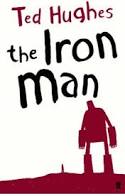 	Spring 1 – The Iron Man (Ted Hughes)	Spring 1 – The Iron Man (Ted Hughes)SkillsObjectives(Word Reading)What should be seen in the classroom?Phonics and decodingTo use phonic knowledge to decode quickly and accurately (may still need support to read longer unknown words).To apply knowledge of root words and prefixes, including in-, im-, il-, ir-, dis-, mis-, un-, re-, sub-, inter-, super-, anti- and auto- to begin to read aloud.*To apply knowledge of root words and suffixes/word endings, including -ation,-ly, -ous, -ture, -sure, -sion,-tion, -ssion and -cian, to begin to read aloud.*To apply knowledge of root words to read aloud and to understand the meaning of unfamiliar words.* These are detailed in the word lists within the spelling appendix to the national curriculum (English Appendix 1). Teachers should refer to these to exemplify the words that pupils should be able to read as well as spell-  Daily individual reading for some/phonics intervention (if needed)- Differentiated groups for Guided Reading, whereby any child below their reading age is having intervention, and where children above expected are being moved on. Book banded books (including non-fiction) used to maintain word reading skills and for teacher to promote basic comprehension skills.- Word Walls recording key vocabulary that has been clarified and needs to ‘stick’- Links to weekly spelling focus- Daily Story TimeCommon Exception Words/ HFWTo read Y3/4 common exception words.-  Daily individual reading for some/phonics intervention (if needed)- Differentiated groups for Guided Reading, whereby any child below their reading age is having intervention, and where children above expected are being moved on. Book banded books (including non-fiction) used to maintain word reading skills and for teacher to promote basic comprehension skills.- Word Walls recording key vocabulary that has been clarified and needs to ‘stick’- Links to weekly spelling focus- Daily Story TimeFluencyAt this stage, teaching comprehension skills should be taking precedence over teaching word reading and fluency specifically. Any focus on word reading should support the development of vocabulary.-  Daily individual reading for some/phonics intervention (if needed)- Differentiated groups for Guided Reading, whereby any child below their reading age is having intervention, and where children above expected are being moved on. Book banded books (including non-fiction) used to maintain word reading skills and for teacher to promote basic comprehension skills.- Word Walls recording key vocabulary that has been clarified and needs to ‘stick’- Links to weekly spelling focus- Daily Story TimeSkillsObjectivesWhat should be seen in the classroom?Understanding and correcting inaccuraciesTo check that the text makes sense to them, discussing their understanding and explaining the meaning of words in context. To ask questions to improve their understanding of a text. - Daily individual reading  (TA supported)- Daily Story Time - Use of Bug Club (for fluency and/or mastery sessions)- Twice weekly fluency sessions (banded books including non-fiction/mastery text focusing on word reading skills)- 3 Whole class Reading Mastery lessons per week, with teachers working with a focus group to develop skills - Teacher supporting Core Text with supplementary texts to provide opportunities to compare and contrast where possible.- Working Walls recording key discussion points and sentence stems- Think Aloud approach – ‘It makes me think that…’ ‘When I look at this image, I see…’ ‘When I read that sentence/word, I imagine…’- Retelling of stories/poems orally and performances of plays they have readConnecting and becoming familiar with textsTo increase their familiarity with a wide range of books, including fairy stories, myths and legends, and retelling some of these orally To identify themes and conventions in a wide range of booksTo listen to and discussing a wide range of fiction, poetry, plays, non-fiction and reference books or textbooks To read books that are structured in different ways and reading for a range of purposes.To participate in discussion about both books that are read to them and those they can read for themselves, taking turns and listening to what others say.- Daily individual reading  (TA supported)- Daily Story Time - Use of Bug Club (for fluency and/or mastery sessions)- Twice weekly fluency sessions (banded books including non-fiction/mastery text focusing on word reading skills)- 3 Whole class Reading Mastery lessons per week, with teachers working with a focus group to develop skills - Teacher supporting Core Text with supplementary texts to provide opportunities to compare and contrast where possible.- Working Walls recording key discussion points and sentence stems- Think Aloud approach – ‘It makes me think that…’ ‘When I look at this image, I see…’ ‘When I read that sentence/word, I imagine…’- Retelling of stories/poems orally and performances of plays they have readNon FictionTo retrieve and record information from non-fiction texts.- Daily individual reading  (TA supported)- Daily Story Time - Use of Bug Club (for fluency and/or mastery sessions)- Twice weekly fluency sessions (banded books including non-fiction/mastery text focusing on word reading skills)- 3 Whole class Reading Mastery lessons per week, with teachers working with a focus group to develop skills - Teacher supporting Core Text with supplementary texts to provide opportunities to compare and contrast where possible.- Working Walls recording key discussion points and sentence stems- Think Aloud approach – ‘It makes me think that…’ ‘When I look at this image, I see…’ ‘When I read that sentence/word, I imagine…’- Retelling of stories/poems orally and performances of plays they have readPoetry and PerformanceTo prepare poems and play scripts to read aloud and to perform, showing understanding through intonation, tone, volume and action. To recognise some different forms of poetry.- Daily individual reading  (TA supported)- Daily Story Time - Use of Bug Club (for fluency and/or mastery sessions)- Twice weekly fluency sessions (banded books including non-fiction/mastery text focusing on word reading skills)- 3 Whole class Reading Mastery lessons per week, with teachers working with a focus group to develop skills - Teacher supporting Core Text with supplementary texts to provide opportunities to compare and contrast where possible.- Working Walls recording key discussion points and sentence stems- Think Aloud approach – ‘It makes me think that…’ ‘When I look at this image, I see…’ ‘When I read that sentence/word, I imagine…’- Retelling of stories/poems orally and performances of plays they have readSkills (focused task in books)Comprehension (VIPERS)In books:One task in books based on applying skill being taughtOne independent task in books applying VIPERS skillsQuestion Stems(Task examples for books)Week 1 VocabularyTo use dictionaries to check the meaning of words.To check that the text makes sense to them, discussing their understanding and explaining the meaning of words in context. What do the words ...... and ...... suggest about the character, setting and mood? Which word tells you that....? Which keyword tells you about the character/setting/mood? Find one word in the text which means...... Find and highlight the word that is closest in meaning to.......  Find a word or phrase which shows/suggests that.......Week 2 InferenceTo ask and answer questions appropriately, including inference questions based on characters’ feelings, thoughts and motives.Find and copy a group of words which show that...  How do these words make the reader feel? How does this paragraph suggest this?  How do the descriptions of ...... show that they are ........ ?  How can you tell that...... ?  What impression of ...... do you get from these paragraphs?  What voice might these characters use?  What was .... thinking when..... ?  Who is telling the story?Week 3 PredictionTo justify predictions using evidence from the text. From the cover what do you think this text is going to be about?  What is happening now? What happened before this? What will happen after?  What does this paragraph suggest will happen next? What makes you think this?  Do you think the choice of setting will influence how the plot develops?  Do you think... will happen? Yes, no or maybe? Explain your answer using evidence from the text.Week 4ExplanationTo discuss words and phrases that capture the reader’s interest and imagination. To identify how language, structure, and presentation contribute to meaning. Why is the text arranged in this way?  What structures has the author used?  What is the purpose of this text feature?  Is the use of ..... effective?  The mood of the character changes throughout the text. Find and copy the phrases which show this.  What is the author’s point of view?  What effect does ..... have on the audience?  How does the author engage the reader here?  Which words and phrases did ..... effectively?  Which section was the most interesting/exciting part?  How are these sections linked?Week 5RetrievalTo retrieve and record information from a fiction text.How would you describe this story/text? What genre is it? How do you know?  How did...? How often...?  Who had...? Who is...? Who did....?  What happened to...?  What does.... do?  How ..... is ........?  What can you learn about ...... from this section?  Give one example of......  The story is told from whose perspective?Week 6Sequence/summariseTo  identify main ideas drawn from more than one paragraph and summarise these. Can you number these events 1-5 in the order that they happened?  What happened after .......?  What was the first thing that happened in the story?  Can you summarise in a sentence the opening/middle/end of the story?  In what order do these chapters occur in the story?Year 4 Reading Medium Term PlanYear 4 Reading Medium Term PlanYear 4 Reading Medium Term Plan	Spring 2 – The Wind in the Willows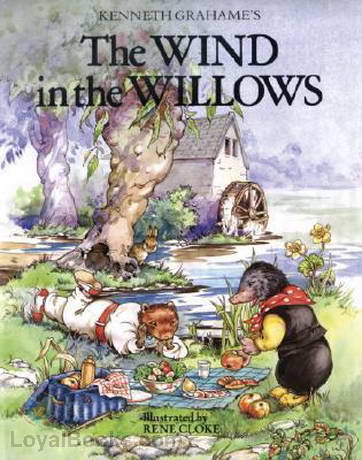 	Spring 2 – The Wind in the Willows	Spring 2 – The Wind in the WillowsSkillsObjectives(Word Reading)What should be seen in the classroom?Phonics and decodingTo use phonic knowledge to decode quickly and accurately (may still need support to read longer unknown words).To apply knowledge of root words and prefixes, including in-, im-, il-, ir-, dis-, mis-, un-, re-, sub-, inter-, super-, anti- and auto- to begin to read aloud.*To apply knowledge of root words and suffixes/word endings, including -ation,-ly, -ous, -ture, -sure, -sion,-tion, -ssion and -cian, to begin to read aloud.*To apply knowledge of root words to read aloud and to understand the meaning of unfamiliar words.* These are detailed in the word lists within the spelling appendix to the national curriculum (English Appendix 1). Teachers should refer to these to exemplify the words that pupils should be able to read as well as spell-  Daily individual reading for some/phonics intervention (if needed)- Differentiated groups for Guided Reading, whereby any child below their reading age is having intervention, and where children above expected are being moved on. Book banded books (including non-fiction) used to maintain word reading skills and for teacher to promote basic comprehension skills.- Word Walls recording key vocabulary that has been clarified and needs to ‘stick’- Links to weekly spelling focus- Daily Story TimeCommon Exception Words/ HFWTo read Y3/4 common exception words.-  Daily individual reading for some/phonics intervention (if needed)- Differentiated groups for Guided Reading, whereby any child below their reading age is having intervention, and where children above expected are being moved on. Book banded books (including non-fiction) used to maintain word reading skills and for teacher to promote basic comprehension skills.- Word Walls recording key vocabulary that has been clarified and needs to ‘stick’- Links to weekly spelling focus- Daily Story TimeFluencyAt this stage, teaching comprehension skills should be taking precedence over teaching word reading and fluency specifically. Any focus on word reading should support the development of vocabulary.-  Daily individual reading for some/phonics intervention (if needed)- Differentiated groups for Guided Reading, whereby any child below their reading age is having intervention, and where children above expected are being moved on. Book banded books (including non-fiction) used to maintain word reading skills and for teacher to promote basic comprehension skills.- Word Walls recording key vocabulary that has been clarified and needs to ‘stick’- Links to weekly spelling focus- Daily Story TimeSkillsObjectivesWhat should be seen in the classroom?Understanding and correcting inaccuraciesTo check that the text makes sense to them, discussing their understanding and explaining the meaning of words in context. To ask questions to improve their understanding of a text. - Daily individual reading  (TA supported)- Daily Story Time - Use of Bug Club (for fluency and/or mastery sessions)- Twice weekly fluency sessions (banded books including non-fiction/mastery text focusing on word reading skills)- 3 Whole class Reading Mastery lessons per week, with teachers working with a focus group to develop skills - Teacher supporting Core Text with supplementary texts to provide opportunities to compare and contrast where possible.- Working Walls recording key discussion points and sentence stems- Think Aloud approach – ‘It makes me think that…’ ‘When I look at this image, I see…’ ‘When I read that sentence/word, I imagine…’- Retelling of stories/poems orally and performances of plays they have readConnecting and becoming familiar with textsTo increase their familiarity with a wide range of books, including fairy stories, myths and legends, and retelling some of these orally To identify themes and conventions in a wide range of booksTo listen to and discussing a wide range of fiction, poetry, plays, non-fiction and reference books or textbooks To read books that are structured in different ways and reading for a range of purposes.To participate in discussion about both books that are read to them and those they can read for themselves, taking turns and listening to what others say.- Daily individual reading  (TA supported)- Daily Story Time - Use of Bug Club (for fluency and/or mastery sessions)- Twice weekly fluency sessions (banded books including non-fiction/mastery text focusing on word reading skills)- 3 Whole class Reading Mastery lessons per week, with teachers working with a focus group to develop skills - Teacher supporting Core Text with supplementary texts to provide opportunities to compare and contrast where possible.- Working Walls recording key discussion points and sentence stems- Think Aloud approach – ‘It makes me think that…’ ‘When I look at this image, I see…’ ‘When I read that sentence/word, I imagine…’- Retelling of stories/poems orally and performances of plays they have readNon FictionTo retrieve and record information from non-fiction texts.- Daily individual reading  (TA supported)- Daily Story Time - Use of Bug Club (for fluency and/or mastery sessions)- Twice weekly fluency sessions (banded books including non-fiction/mastery text focusing on word reading skills)- 3 Whole class Reading Mastery lessons per week, with teachers working with a focus group to develop skills - Teacher supporting Core Text with supplementary texts to provide opportunities to compare and contrast where possible.- Working Walls recording key discussion points and sentence stems- Think Aloud approach – ‘It makes me think that…’ ‘When I look at this image, I see…’ ‘When I read that sentence/word, I imagine…’- Retelling of stories/poems orally and performances of plays they have readPoetry and PerformanceTo prepare poems and play scripts to read aloud and to perform, showing understanding through intonation, tone, volume and action. To recognise some different forms of poetry.- Daily individual reading  (TA supported)- Daily Story Time - Use of Bug Club (for fluency and/or mastery sessions)- Twice weekly fluency sessions (banded books including non-fiction/mastery text focusing on word reading skills)- 3 Whole class Reading Mastery lessons per week, with teachers working with a focus group to develop skills - Teacher supporting Core Text with supplementary texts to provide opportunities to compare and contrast where possible.- Working Walls recording key discussion points and sentence stems- Think Aloud approach – ‘It makes me think that…’ ‘When I look at this image, I see…’ ‘When I read that sentence/word, I imagine…’- Retelling of stories/poems orally and performances of plays they have readSkills (focused task in books)Comprehension (VIPERS)In books:One task in books based on applying skill being taughtOne independent task in books applying VIPERS skillsQuestion Stems(Task examples for books)Week 1 VocabularyTo use dictionaries to check the meaning of words.To check that the text makes sense to them, discussing their understanding and explaining the meaning of words in context. What do the words ...... and ...... suggest about the character, setting and mood? Which word tells you that....? Which keyword tells you about the character/setting/mood? Find one word in the text which means...... Find and highlight the word that is closest in meaning to.......  Find a word or phrase which shows/suggests that.......Week 2 InferenceTo ask and answer questions appropriately, including inference questions based on characters’ feelings, thoughts and motives.Find and copy a group of words which show that...  How do these words make the reader feel? How does this paragraph suggest this?  How do the descriptions of ...... show that they are ........ ?  How can you tell that...... ?  What impression of ...... do you get from these paragraphs?  What voice might these characters use?  What was .... thinking when..... ?  Who is telling the story?Week 3 PredictionTo justify predictions using evidence from the text. From the cover what do you think this text is going to be about?  What is happening now? What happened before this? What will happen after?  What does this paragraph suggest will happen next? What makes you think this?  Do you think the choice of setting will influence how the plot develops?  Do you think... will happen? Yes, no or maybe? Explain your answer using evidence from the text.Week 4ExplanationTo discuss words and phrases that capture the reader’s interest and imagination. To identify how language, structure, and presentation contribute to meaning. Why is the text arranged in this way?  What structures has the author used?  What is the purpose of this text feature?  Is the use of ..... effective?  The mood of the character changes throughout the text. Find and copy the phrases which show this.  What is the author’s point of view?  What effect does ..... have on the audience?  How does the author engage the reader here?  Which words and phrases did ..... effectively?  Which section was the most interesting/exciting part?  How are these sections linked?Week 5RetrievalTo retrieve and record information from a fiction text.How would you describe this story/text? What genre is it? How do you know?  How did...? How often...?  Who had...? Who is...? Who did....?  What happened to...?  What does.... do?  How ..... is ........?  What can you learn about ...... from this section?  Give one example of......  The story is told from whose perspective?Week 6Sequence/summariseTo  identify main ideas drawn from more than one paragraph and summarise these. Can you number these events 1-5 in the order that they happened?  What happened after .......?  What was the first thing that happened in the story?  Can you summarise in a sentence the opening/middle/end of the story?  In what order do these chapters occur in the story?Year 4 Reading Medium Term PlanYear 4 Reading Medium Term PlanYear 4 Reading Medium Term Plan	Summer 1 – Krindlekrax (Phillip Ridley)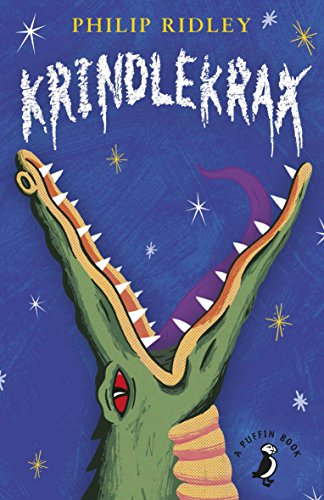 	Summer 1 – Krindlekrax (Phillip Ridley)	Summer 1 – Krindlekrax (Phillip Ridley)SkillsObjectives(Word Reading)What should be seen in the classroom?Phonics and decodingTo use phonic knowledge to decode quickly and accurately (may still need support to read longer unknown words).To apply knowledge of root words and prefixes, including in-, im-, il-, ir-, dis-, mis-, un-, re-, sub-, inter-, super-, anti- and auto- to begin to read aloud.*To apply knowledge of root words and suffixes/word endings, including -ation,-ly, -ous, -ture, -sure, -sion,-tion, -ssion and -cian, to begin to read aloud.*To apply knowledge of root words to read aloud and to understand the meaning of unfamiliar words.* These are detailed in the word lists within the spelling appendix to the national curriculum (English Appendix 1). Teachers should refer to these to exemplify the words that pupils should be able to read as well as spell-  Daily individual reading for some/phonics intervention (if needed)- Differentiated groups for Guided Reading, whereby any child below their reading age is having intervention, and where children above expected are being moved on. Book banded books (including non-fiction) used to maintain word reading skills and for teacher to promote basic comprehension skills.- Word Walls recording key vocabulary that has been clarified and needs to ‘stick’- Links to weekly spelling focus- Daily Story TimeCommon Exception Words/ HFWTo read Y3/4 common exception words.-  Daily individual reading for some/phonics intervention (if needed)- Differentiated groups for Guided Reading, whereby any child below their reading age is having intervention, and where children above expected are being moved on. Book banded books (including non-fiction) used to maintain word reading skills and for teacher to promote basic comprehension skills.- Word Walls recording key vocabulary that has been clarified and needs to ‘stick’- Links to weekly spelling focus- Daily Story TimeFluencyAt this stage, teaching comprehension skills should be taking precedence over teaching word reading and fluency specifically. Any focus on word reading should support the development of vocabulary.-  Daily individual reading for some/phonics intervention (if needed)- Differentiated groups for Guided Reading, whereby any child below their reading age is having intervention, and where children above expected are being moved on. Book banded books (including non-fiction) used to maintain word reading skills and for teacher to promote basic comprehension skills.- Word Walls recording key vocabulary that has been clarified and needs to ‘stick’- Links to weekly spelling focus- Daily Story TimeSkillsObjectivesWhat should be seen in the classroom?Understanding and correcting inaccuraciesTo check that the text makes sense to them, discussing their understanding and explaining the meaning of words in context. To ask questions to improve their understanding of a text. - Daily individual reading  (TA supported)- Daily Story Time - Use of Bug Club (for fluency and/or mastery sessions)- Twice weekly fluency sessions (banded books including non-fiction/mastery text focusing on word reading skills)- 3 Whole class Reading Mastery lessons per week, with teachers working with a focus group to develop skills - Teacher supporting Core Text with supplementary texts to provide opportunities to compare and contrast where possible.- Working Walls recording key discussion points and sentence stems- Think Aloud approach – ‘It makes me think that…’ ‘When I look at this image, I see…’ ‘When I read that sentence/word, I imagine…’- Retelling of stories/poems orally and performances of plays they have readConnecting and becoming familiar with textsTo increase their familiarity with a wide range of books, including fairy stories, myths and legends, and retelling some of these orally To identify themes and conventions in a wide range of booksTo listen to and discussing a wide range of fiction, poetry, plays, non-fiction and reference books or textbooks To read books that are structured in different ways and reading for a range of purposes.To participate in discussion about both books that are read to them and those they can read for themselves, taking turns and listening to what others say.- Daily individual reading  (TA supported)- Daily Story Time - Use of Bug Club (for fluency and/or mastery sessions)- Twice weekly fluency sessions (banded books including non-fiction/mastery text focusing on word reading skills)- 3 Whole class Reading Mastery lessons per week, with teachers working with a focus group to develop skills - Teacher supporting Core Text with supplementary texts to provide opportunities to compare and contrast where possible.- Working Walls recording key discussion points and sentence stems- Think Aloud approach – ‘It makes me think that…’ ‘When I look at this image, I see…’ ‘When I read that sentence/word, I imagine…’- Retelling of stories/poems orally and performances of plays they have readNon FictionTo retrieve and record information from non-fiction texts.- Daily individual reading  (TA supported)- Daily Story Time - Use of Bug Club (for fluency and/or mastery sessions)- Twice weekly fluency sessions (banded books including non-fiction/mastery text focusing on word reading skills)- 3 Whole class Reading Mastery lessons per week, with teachers working with a focus group to develop skills - Teacher supporting Core Text with supplementary texts to provide opportunities to compare and contrast where possible.- Working Walls recording key discussion points and sentence stems- Think Aloud approach – ‘It makes me think that…’ ‘When I look at this image, I see…’ ‘When I read that sentence/word, I imagine…’- Retelling of stories/poems orally and performances of plays they have readPoetry and PerformanceTo prepare poems and play scripts to read aloud and to perform, showing understanding through intonation, tone, volume and action. To recognise some different forms of poetry.- Daily individual reading  (TA supported)- Daily Story Time - Use of Bug Club (for fluency and/or mastery sessions)- Twice weekly fluency sessions (banded books including non-fiction/mastery text focusing on word reading skills)- 3 Whole class Reading Mastery lessons per week, with teachers working with a focus group to develop skills - Teacher supporting Core Text with supplementary texts to provide opportunities to compare and contrast where possible.- Working Walls recording key discussion points and sentence stems- Think Aloud approach – ‘It makes me think that…’ ‘When I look at this image, I see…’ ‘When I read that sentence/word, I imagine…’- Retelling of stories/poems orally and performances of plays they have readSkills (focused task in books)Comprehension (VIPERS)In books:One task in books based on applying skill being taughtOne independent task in books applying VIPERS skillsQuestion Stems(Task examples for books)Week 1 VocabularyTo use dictionaries to check the meaning of words.To check that the text makes sense to them, discussing their understanding and explaining the meaning of words in context. What do the words ...... and ...... suggest about the character, setting and mood? Which word tells you that....? Which keyword tells you about the character/setting/mood? Find one word in the text which means...... Find and highlight the word that is closest in meaning to.......  Find a word or phrase which shows/suggests that.......Week 2 InferenceTo ask and answer questions appropriately, including some simple inference questions based on characters’ feelings, thoughts and motives.Find and copy a group of words which show that...  How do these words make the reader feel? How does this paragraph suggest this?  How do the descriptions of ...... show that they are ........ ?  How can you tell that...... ?  What impression of ...... do you get from these paragraphs?  What voice might these characters use?  What was .... thinking when..... ?  Who is telling the story?Week 3 PredictionTo justify predictions using evidence from the text. From the cover what do you think this text is going to be about?  What is happening now? What happened before this? What will happen after?  What does this paragraph suggest will happen next? What makes you think this?  Do you think the choice of setting will influence how the plot develops?  Do you think... will happen? Yes, no or maybe? Explain your answer using evidence from the text.Week 4ExplanationTo discuss words and phrases that capture the reader’s interest and imagination. To identify how language, structure, and presentation contribute to meaning. Why is the text arranged in this way?  What structures has the author used?  What is the purpose of this text feature?  Is the use of ..... effective?  The mood of the character changes throughout the text. Find and copy the phrases which show this.  What is the author’s point of view?  What effect does ..... have on the audience?  How does the author engage the reader here?  Which words and phrases did ..... effectively?  Which section was the most interesting/exciting part?  How are these sections linked?Week 5RetrievalTo retrieve and record information from a fiction text.How would you describe this story/text? What genre is it? How do you know?  How did...? How often...?  Who had...? Who is...? Who did....?  What happened to...?  What does.... do?  How ..... is ........?  What can you learn about ...... from this section?  Give one example of......  The story is told from whose perspective?Week 6Sequence/summariseTo  identify main ideas drawn from more than one paragraph and summarise these. Can you number these events 1-5 in the order that they happened?  What happened after .......?  What was the first thing that happened in the story?  Can you summarise in a sentence the opening/middle/end of the story?  In what order do these chapters occur in the story?Year 4 Reading Medium Term PlanYear 4 Reading Medium Term PlanYear 4 Reading Medium Term Plan	Summer 2 – Krindlekrax (Phillip Ridley)	Summer 2 – Krindlekrax (Phillip Ridley)	Summer 2 – Krindlekrax (Phillip Ridley)SkillsObjectives(Word Reading)What should be seen in the classroom?Phonics and decodingTo use phonic knowledge to decode quickly and accurately (may still need support to read longer unknown words).To apply knowledge of root words and prefixes, including in-, im-, il-, ir-, dis-, mis-, un-, re-, sub-, inter-, super-, anti- and auto- to begin to read aloud.*To apply knowledge of root words and suffixes/word endings, including -ation,-ly, -ous, -ture, -sure, -sion,-tion, -ssion and -cian, to begin to read aloud.*To apply knowledge of root words to read aloud and to understand the meaning of unfamiliar words.* These are detailed in the word lists within the spelling appendix to the national curriculum (English Appendix 1). Teachers should refer to these to exemplify the words that pupils should be able to read as well as spell-  Daily individual reading for some/phonics intervention (if needed)- Differentiated groups for Guided Reading, whereby any child below their reading age is having intervention, and where children above expected are being moved on. Book banded books (including non-fiction) used to maintain word reading skills and for teacher to promote basic comprehension skills.- Word Walls recording key vocabulary that has been clarified and needs to ‘stick’- Links to weekly spelling focus- Daily Story TimeCommon Exception Words/ HFWTo read Y3/4 common exception words.-  Daily individual reading for some/phonics intervention (if needed)- Differentiated groups for Guided Reading, whereby any child below their reading age is having intervention, and where children above expected are being moved on. Book banded books (including non-fiction) used to maintain word reading skills and for teacher to promote basic comprehension skills.- Word Walls recording key vocabulary that has been clarified and needs to ‘stick’- Links to weekly spelling focus- Daily Story TimeFluencyAt this stage, teaching comprehension skills should be taking precedence over teaching word reading and fluency specifically. Any focus on word reading should support the development of vocabulary.-  Daily individual reading for some/phonics intervention (if needed)- Differentiated groups for Guided Reading, whereby any child below their reading age is having intervention, and where children above expected are being moved on. Book banded books (including non-fiction) used to maintain word reading skills and for teacher to promote basic comprehension skills.- Word Walls recording key vocabulary that has been clarified and needs to ‘stick’- Links to weekly spelling focus- Daily Story TimeSkillsObjectivesWhat should be seen in the classroom?Understanding and correcting inaccuraciesTo check that the text makes sense to them, discussing their understanding and explaining the meaning of words in context. To ask questions to improve their understanding of a text. - Daily individual reading  (TA supported)- Daily Story Time - Use of Bug Club (for fluency and/or mastery sessions)- Twice weekly fluency sessions (banded books including non-fiction/mastery text focusing on word reading skills)- 3 Whole class Reading Mastery lessons per week, with teachers working with a focus group to develop skills - Teacher supporting Core Text with supplementary texts to provide opportunities to compare and contrast where possible.- Working Walls recording key discussion points and sentence stems- Think Aloud approach – ‘It makes me think that…’ ‘When I look at this image, I see…’ ‘When I read that sentence/word, I imagine…’- Retelling of stories/poems orally and performances of plays they have readConnecting and becoming familiar with textsTo increase their familiarity with a wide range of books, including fairy stories, myths and legends, and retelling some of these orally To identify themes and conventions in a wide range of booksTo listen to and discussing a wide range of fiction, poetry, plays, non-fiction and reference books or textbooks To read books that are structured in different ways and reading for a range of purposes.To participate in discussion about both books that are read to them and those they can read for themselves, taking turns and listening to what others say.- Daily individual reading  (TA supported)- Daily Story Time - Use of Bug Club (for fluency and/or mastery sessions)- Twice weekly fluency sessions (banded books including non-fiction/mastery text focusing on word reading skills)- 3 Whole class Reading Mastery lessons per week, with teachers working with a focus group to develop skills - Teacher supporting Core Text with supplementary texts to provide opportunities to compare and contrast where possible.- Working Walls recording key discussion points and sentence stems- Think Aloud approach – ‘It makes me think that…’ ‘When I look at this image, I see…’ ‘When I read that sentence/word, I imagine…’- Retelling of stories/poems orally and performances of plays they have readNon FictionTo retrieve and record information from non-fiction texts.- Daily individual reading  (TA supported)- Daily Story Time - Use of Bug Club (for fluency and/or mastery sessions)- Twice weekly fluency sessions (banded books including non-fiction/mastery text focusing on word reading skills)- 3 Whole class Reading Mastery lessons per week, with teachers working with a focus group to develop skills - Teacher supporting Core Text with supplementary texts to provide opportunities to compare and contrast where possible.- Working Walls recording key discussion points and sentence stems- Think Aloud approach – ‘It makes me think that…’ ‘When I look at this image, I see…’ ‘When I read that sentence/word, I imagine…’- Retelling of stories/poems orally and performances of plays they have readPoetry and PerformanceTo prepare poems and play scripts to read aloud and to perform, showing understanding through intonation, tone, volume and action. To recognise some different forms of poetry.- Daily individual reading  (TA supported)- Daily Story Time - Use of Bug Club (for fluency and/or mastery sessions)- Twice weekly fluency sessions (banded books including non-fiction/mastery text focusing on word reading skills)- 3 Whole class Reading Mastery lessons per week, with teachers working with a focus group to develop skills - Teacher supporting Core Text with supplementary texts to provide opportunities to compare and contrast where possible.- Working Walls recording key discussion points and sentence stems- Think Aloud approach – ‘It makes me think that…’ ‘When I look at this image, I see…’ ‘When I read that sentence/word, I imagine…’- Retelling of stories/poems orally and performances of plays they have readSkills (focused task in books)Comprehension (VIPERS)In books:One task in books based on applying skill being taughtOne independent task in books applying VIPERS skillsQuestion Stems(Task examples for books)Week 1 VocabularyTo use dictionaries to check the meaning of words.To check that the text makes sense to them, discussing their understanding and explaining the meaning of words in context. What do the words ...... and ...... suggest about the character, setting and mood? Which word tells you that....? Which keyword tells you about the character/setting/mood? Find one word in the text which means...... Find and highlight the word that is closest in meaning to.......  Find a word or phrase which shows/suggests that.......Week 2 InferenceTo ask and answer questions appropriately, including some simple inference questions based on characters’ feelings, thoughts and motives.Find and copy a group of words which show that...  How do these words make the reader feel? How does this paragraph suggest this?  How do the descriptions of ...... show that they are ........ ?  How can you tell that...... ?  What impression of ...... do you get from these paragraphs?  What voice might these characters use?  What was .... thinking when..... ?  Who is telling the story?Week 3 PredictionTo justify predictions using evidence from the text. From the cover what do you think this text is going to be about?  What is happening now? What happened before this? What will happen after?  What does this paragraph suggest will happen next? What makes you think this?  Do you think the choice of setting will influence how the plot develops?  Do you think... will happen? Yes, no or maybe? Explain your answer using evidence from the text.Week 4ExplanationTo discuss words and phrases that capture the reader’s interest and imagination. To identify how language, structure, and presentation contribute to meaning. Why is the text arranged in this way?  What structures has the author used?  What is the purpose of this text feature?  Is the use of ..... effective?  The mood of the character changes throughout the text. Find and copy the phrases which show this.  What is the author’s point of view?  What effect does ..... have on the audience?  How does the author engage the reader here?  Which words and phrases did ..... effectively?  Which section was the most interesting/exciting part?  How are these sections linked?Week 5RetrievalTo retrieve and record information from a fiction text.How would you describe this story/text? What genre is it? How do you know?  How did...? How often...?  Who had...? Who is...? Who did....?  What happened to...?  What does.... do?  How ..... is ........?  What can you learn about ...... from this section?  Give one example of......  The story is told from whose perspective?Week 6Sequence/summariseTo  identify main ideas drawn from more than one paragraph and summarise these. Can you number these events 1-5 in the order that they happened?  What happened after .......?  What was the first thing that happened in the story?  Can you summarise in a sentence the opening/middle/end of the story?  In what order do these chapters occur in the story?